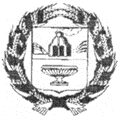 АДМИНИСТРАЦИЯ НОВОМОНОШКИНСКОГО СЕЛЬСОВЕТАЗАРИНСКОГО РАЙОНА АЛТАЙСКОГО КРАЯПОСТАНОВЛЕНИЕ04.03.2024					                                                                  № 6с. НовомоношкиноВ соответствии с Федеральным законом от 21.12.1994 № 69-ФЗ "О пожарной безопасности», с целью предупреждения, ликвидации и профилактики пожаров на территории муниципального образования Новомоношкинский сельсовет Заринского районаП О С Т А Н О В Л Я Ю:1. Создать и утвердить состав патрульно-маневренную группу с целью предупреждения, ликвидации и профилактики пожаров на территории муниципального образования Новомоношкинский сельсовет Заринского района Алтайского края (приложение 1).2. Создать и утвердить состав патрульных групп с целью предупреждения, ликвидации и профилактики пожаров на территории муниципального образования Новомоношкинский сельсовет Заринского района Алтайского края (приложение 2).4.Настоящее постановление подлежит обнародованию в установленном порядке.5.Настоящее постановление вступает в силу со дня опубликования.6. Контроль за исполнением данного постановления оставляю за собой.7. Постановление от 22.02.2023 № 8/1 «О создании патрульно-маневренной и патрульных групп на территории муниципального образования Новомоношкинский сельсовет Заринского района» признать утратившим силу.Исполняющий полномочияглавы Администрации сельсовета 					    Л.П. КожевниковаСОСТАВпатрульно-маневренной группы Новомоношкинского сельсовета Заринского районаавтомобиль CHEVROLET NIVA г.н. Р 030 УУ 22СОСТАВпатрульной группы села Инюшово Новомоношкинского сельсоветаЗаринского районаСОСТАВпатрульной группы села Шпагино Новомоношкинского сельсоветаЗаринского районаСОСТАВпатрульной группы села Голубцово Новомоношкинского сельсовета Заринского районаО создании патрульно-маневренной и патрульных групп на территории муниципального образования Новомоношкинский сельсовет Заринского района ПРИЛОЖЕНИЕ №1к постановлению Администрации Новомоношкинского сельсовета Заринского района  № 04.03.20234 № 6№п/пДолжность в мобильной группеДолжность в сельсоветаФ.И.О.Мобильный телефон1Старший патрульно-маневренной группыИсполняющий полномочия главы Администрации сельсоветаКожевникова Л.П.8-983-601-02-1825-4-472Участник патрульно-маневренной группыСекретарь Администрации сельсоветаПолянская Олеся Анатольевна8-923-715-34-378-983-183-56-3125-4-473ВодительВодитель Администрации сельсоветаМамайкин Виктор Павлович8-913-080-00-594Участник патрульной группыДепутат Совета депутатов Новомоношкинского сельсоветаЯнчук Ида Викторовна8-923-718-34-315Участник патрульной группыЖитель села НовомоношкиноТарадин Сергей Михайлович8-923-754-54-39ПРИЛОЖЕНИЕ № 2 к постановлению Администрации Новомоношкинского сельсовета Заринского района № 04.03.2024 № 6№п/пДолжность в мобильной группеДолжность в сельсоветаФ.И.О.Мобильный телефон1Старший патрульной группыСтароста села Третьяков Михаил Павлович25-3-932Участник патрульной группыЖитель села ИнюшовоСмертина Ольга Викторовна8-929-324-33-09№п/пДолжность в мобильной группеДолжность в сельсоветаФ.И.О.Мобильный телефон1Старший патрульной группыСтароста села ШпагиноКулаков Иван Иванович8-983-546-78-782Участник патрульной группыЖитель села ШпагиноПанина Анастасия Павловна8-962-804-95-92№п/пДолжность в мобильной группеДолжность в сельсоветаФ.И.О.Мобильный телефон1Старший патрульной группыСтароста села ГолубцовоСидорова Татьяна Николаевна8-929-347-04-232Участник патрульной группыЖитель села ГолубцовоЩербаков Сергей Геннадьевич8-923-798-05-08